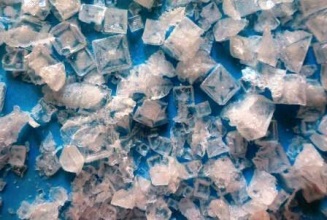 Diamantová voda léčí a zvyšuje energetické vibraceLéčivá, zářící a průzračná tekutina Diamantová voda je velmi oblíbená pro své blahodárné účinky na naše zdraví - na očistu a detoxikaci těla, léčení všech nemocí, posílení imunity a zvýšení energetických vibrací organizmu. Tato léčivá voda se u nás šíří a používá již mnoho let a je rozšířená už v 60 zemích světa. Pomáhá nejen lidem, ale i zvířatům a veškeré přírodě...Má obrovský význam i pro celou naši Zemi, které byla tato vzácná tekutina darována pro ozdravení, očištění, regeneraci a zvýšení vibrací.Je řazena do přírodní medicíny a srovnávána s léky, homeopatií, fytoterapií a s omlazovacími elixíry. Působí blahodárně na všechno živé na Zemi..Diamantová voda (dále jen DV)  snižuje také chlór z vodovodní vody a tvrdou vodu přemění na měkkou!Pití zdravé a kvalitní vody je pro nás velmi důležité! V budoucnosti se pak totiž můžeme vyhnout mnoha civilizačním nemocem i zdravotním problémům.DV totiž dokáže chlór z naší pitné vodovodní vody snížit na minimum a navíc z tvrdé vody, která je nasycena uhličitanem vápenatým a jinými anorganickými látkami vznikne přeměnou voda měkká, tedy vysoce kvalitní a zdraví prospěšná voda, která nezatěžuje organizmus. DV odplavuje z těla veškeré škodlivé látky a detoxikuje organizmus. Pitím této vody se tělo čistí a neukládají se v něm usazeniny či kameny, které často vznikají v životně důležitých orgánech. A jakmile se tělo zbaví toxických látek, nastává ozdravný proces, harmonizuje se a léčí. Jak lze DV charakterizovat?Je to pramenitá voda, u které byla zrychlena vibrační frekvence. Díky propojení s pátou dimenzí reaguje na přání a úmysly toho, kdo ji používá a otevírá cestu k vyššímu vědomí a poznání. DV pochází z Francie a autorem použité technologie je Francouz Joël Ducatillon. Původ má však až na vzdálené zaniklé Atlantidě. K přeměně obyčejné pramenité vody ve vodu Diamantovou použil autor speciální číselné kódy a hudbu. Obsahuje více než 900 léčivých informačních kódů. Je výjimečná v tom, že je živá, inteligentní a silná energeticky. DV užíváme při všech nemocech a zdravotních potížích. Není tu žádné omezení. Používáme ji vnitřně k pití, na vaření, ale i zevně, tzn. k potírání, obkladům či koupelím apod.Šíří se a je k dispozici lidem Z D A R M A. Každý si ji může vyzkoušet.A nyní jsem pro Vás vybrala další zajímavé zkušenosti od uživatelů s vyléčením různých nemocí a zdravotních problémů pomocí DV, léčivých obrázků krystalů a přívěsků-zářičů energie. - Paní si vyléčila nemocná střeva pomocí DV, léčivého obrázku a přívěskuVolala mi paní, abych jí zaslala DV, knihu, také obrázky krystalů a přívěsek. Trpěla totiž celá léta problémy se střevy, měla často bolesti břicha i průjmy..Kvůli těmto potížím byla již velmi nešťastná a obávala se nějaké vážné nemoci. Rozhodovala se, že půjde k lékaři na vyšetření se střevy, na RTG. Pak ale už obdržela ode mne zásilku s DV a začala léčivou vodu intezivně pít a přikládala si na břicho léčivé obrázky...A pak se stal úplný zázrak! Všechny potíže se střevy byly najednou pryč, zmizely jí také bolesti břicha i průjmy...Paní se tedy úplně uzdravila, měla obrovskou radost! Už nemusela jít ani na žádné vyšetření se střevy, je zdravá a v pořádku! A přívěsek-zářič energie žena také pořád nosí na krku a dobíjí ji energií, cítí se výborně! Zjistila rovněž, že pociťuje díky němu stále optimismus, což je krásné! Také se už v DV prý vykoupala a měla krásný pocit z této blahodárné DV lázně! Koupel je příjemná a nabíjející, pokožka po ní pak zůstává krásně hebká a jemná.- Na vysoký krevní tlak pomohly ženě DV, léčivý obrázek a přívěsek-zářič energieTelefonovala mi další žena, abych jí rovněž zaslala nový vzorek DV, o který před časem přišla, dále léčivý obrázek i přívěsek-zářič energie...Cítila se totiž už několik dní špatně, změřila si krevní tlak a vtom zjistila, že ho má velmi vysoký,  200/110 mm Hg. Měla strach, že bude muset jet do nemocnice, ale byl zrovna víkend, takže si vzala lék, který běžně užívá na tlak, a ten se o něco snížil. Ale dobré to stále nebylo. Nakonec paní pomohla až DV! Jakmile ode mne obdržela zásilka s DV a ostatními věcmi, tak si léčivou vodu hned namnožila a začala ji intenzivně pít. A tlak jí začal najednou rychle klesat..(Pozn. autorky: Je potřeba pít větší množství vody, aby se krev naředila a tím tlak klesl.) Paní si také na hruď přikládala obrázek krystalů a navíc začala nosit na krku i přívěsek-zářič energie. Ten jí výborně pomáhá, posiluje jí srdce a nabíjí energií a rovněž optimalizuje krevní tlak. Takže tlak se ženě za několik dni krásně upravil, snížil a paní je zase v pořádku..Cítí se již dobře a je velice šťastná za své vyléčení!- Paní si vyléčila myom a pak zánět močových cest pomocí DV, léčivého obrázku i přívěsku. Zbavila se i bolestí hlavy a žaludku.Jedné paní na vyšetření CT zjistili, že má gynekologický nález, myom. Trpěla totiž častými bolestmi břicha. Onemocněla také zánětem močových cest, při krevních odběrech jí našli totiž krev v moči a kromě toho mívala také časté bolesti hlavy a žaludku. Pak si tedy u mne objednala DV, léčivé obrázky a přívěsek a začala s léčbou.. Bylo to neuvěřitelné! Už za 3 týdny si myom vyléčila pitím DV a přikládáním léčivého obrázku na břicho. Zmizely jí bolesti i myom. Zároveň se velmi rychle zbavila i zánětu močových cest, za dva dny, a to rovněž užíváním DV a přikládáním léčivého obrázku. Krev v moči jí při dalším odběru také zmizela. A nakonec si paní vyléčila intenzivním pitím DV a přikládáním obrázku krystalů i  bolesti hlavy a žaludku, které ji často trápily.. Žena kromě užívání DV také na krku nosí celý den přívěsek, jen na noc si ho dává pod polštář. Zlepšil se jí spánek a cítí se dobře, je stále nabitá energií a přívěsek jí posiluje rovněž imunitu.. Takže má velikou radost, že je už zdravá a v pořádku.- Přívěsek ženu nabíjí energií a posiluje jí imunitu, nebývá vůbec nemocná!Volala mi také jiná paní, že pije DV, co jsem jí nedávno zaslala, a nosí na krku stále přívěsek-zářič energie. Cítí se díky němu výborně! Přívěsek ji nabíjí energií a prý díky němu udělá a zvládne doma mnohem více práce, než předtím, když ho neměla. Paní si ho chválí, že má velkou léčivou sílu a zbavila se únavy, posiluje jí také imunitu a nebývá vůbec nemocná. - Vyléčení zánětu močového měchýře a inkontinence s DV a obrázkem krystalůJiná žena si pořídila ode mne DV a léčivé obrázky. Měla totiž pořád bolesti břicha a onemocněla zánětem močového měchýře. Jakmile pak ale začala pít hodně DV a k břichu si přikládala léčivé obrázky, tak jí zánět brzy zmizel. Dále paní trpěla také inkontinencí a tu si díky DV rovněž zanedlouho vyléčila. Byla velmi ráda za své uzdravení!- Manželé se vyléčili z bolestí zad díky DV a obrázkům krystalů. Přívěsek ženu zklidňuje a zbavil ji stresu! Telefonovala mi také další žena, že už má za krátkou dobu užívání DV krásné zkušenosti s touto léčivou vodou, s obrázky krystalů i přívěskem. DV pije celá jejich rodina a cítí se všichni skvěle. Dále její manžel měl velké potíže se zády, trpěl silnými bolestmi zad, bederní páteře..Takže kromě pití DV si pak začal přikládat k bolavým zádům léčivý obrázek a za dva dny nastalo velké zlepšení. Bolesti prý už jsou o 80 procent lepší. Muž věří, že se úplně vyléčí..A paní rovněž bolely záda. Pije tedy hodně DV a přikládá si k zádům obrázek krystalů. A za několik dní jí bolesti úplně zmizely! Měla velkou radost! Přívěsek nosí žena na krku a vnímá krásnou posilující energii. V práci prý už teď díky zářiči energie není vůbec unavená.. Cítí se výborně a navíc se zbavila i stresu. Přívěsek ji zklidňuje. Paní je tedy velmi šťastná za DV, že ji mohla poznat.- Muž onemocněl infekcí covid-19, měl i nález na plicích. A pomohla mu pak DV, také léčivý obrázek a přívěsek-zářič energie!Volal mi jistý muž a prosil mne, abych mu zaslala vzorek DV k dalšímu množení, léčivý obrázek i přívěsek-zářič energie. Vyprávěl mi, že navštívil svoji známou a aniž by co tušil, nakazil se tam infekcí covid-19. Do tří dnů se pak již cítil špatně, jako by měl chřipku, byl malátný, zesláblý, měl horečku a bolesti kloubů i svalů..Pak se mu přidal i suchý kašel..Muž byl potom také na vyšetření na rentgenu plic a tam mu zjistili, že má již menší nález a změny na plicích, ale zatím prý žádné léky nedostal. A právě v té době  již ode mne obdržel zásilku DV se všemi věcmi, takže si tuto léčivou vodu začal hned množit a intenzivně ji pil a vařil si z ní také čaje..Na průdušky a plíce si stále přikládal léčivý obrázek krystalů DV a na krku nosil přívěsek-zářič energie. Obojí má totiž silné léčivé vyzařování energie. A z nemoci se pán chtěl co nejdříve vyležet a vypotit. Později mi znovu zavolal a měl už výborné zprávy! DV mu rychle zabrala! Už za dva dny se prý cítil mnohem lépe, zmizely mu horečky, bolesti svalů i kloubů a postupně mu mizel kašel a únava, kterou pořád trpěl. A do týdne byl úplně v pořádku! Měl velkou radost! Naštěstí se mu během covidové infekce neobjevila dušnost a těžší průběh choroby. Šíření infekce muži tedy nakonec rychle zastavila DV, díky silnému vyzařování energie a vysokým vibracím. Pak ještě dále pokračoval v doléčování a užívání této léčivé vody, používání obrázku krystalů a přívěsku, aby se mu plíce úplně zahojily a uzdravily, než půjde na kontrolní rentgen...Jak se Diamantová voda množí a uchovává?Rozmnožuje se velmi jednoduše. K namnožení je potřeba použít 10% Diamantové vody na 100% objemu. Chceme-li tedy připravit l litr Diamantové vody, tak do prázdné skleněné láhve nalijeme l dl již hotové Diamantové vody a dolijeme 9 dl běžné pitné vody a necháme jednu a půl hodiny působit, aby se dosáhlo přeměny. V láhvi proběhne reakce a objeví se bublinky (pokaždé nemusí) a voda je pak již navibrovaná a může se používat. Pro další namnožení si musíme vždy ponechat deset procent DV. Tato léčivá voda se uchovává raději v chladnu a lépe ve skleněných láhvích, v plastových jen krátkodobě.                                                                                            Alena Horká                                                                                        www.diamantovavoda.cz 
Zde na tomto kontaktu si můžete objednat na dobírku jak knihu o Diamantové vodě, rovněž vzorek DV k dalšímu množení, dále léčivé obrázky krystalů a přívěsky-zářiče energie : Alena Horká (Šlapanice u Brna), tel.: 544 228 661, mobil: 777 658 037, e-mail: alena.horka@post.cz                                                                                      www.diamantovavoda.cz,  E-SHOP: http://diamantova-voda.webnode.cz  